      OFICINA DE ACCESO A LA INFORMACIÓN MUNICIPAL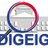 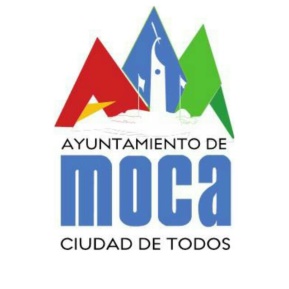       C/ Independencia, esq. Antonio de La Maza, municipio de Moca Provincia Espaillat, Rep. Dom.          Tel. Oficina: (809) 578-2374 (ext. 405), Pág. Web (www.am.gob.do)    RAI: Licda. Patricia Ramos R. –Correo: (info.amoca@gmail.com)REGISTRO DE INFORMACIONES  2016Licda. Patricia Ramos RosarioRAIENERO 2016ENERO 2016ENERO 2016ENERO 2016ENERO 2016ENERO 2016ENERO 2016ENERO 2016Cant. 2016# enlibroFecha deSolicitud SolicitanteInformaciónVía de solicitudFechade entregaVía de entrega113012/01/2016Gustavo MontenegroPlano general de Moca,Plano del barrio Salsipuedes,Plano del sector Sur-Este de la ciudad,Levantamiento de las viviendas del barrio Salsipuedes.Personal12/01/2016Por correo electrónico213114/01/2016Anny BritoMapa del sector San Luís.Personal14/01/2016Por correo electrónico313218/01/2016Giselle De Peña1- Mapa fotográfico del municipio de Moca,2- Mapa de uso de suelo y solares vacíos.Por teléfono y por correo18/01/201619/01/2016Por correo electrónico413315/01/2016 la recibió la OMPP, y el 18/1/2016 la OAIMMildred Taveras(estudiante)1- Copia de una (1) planta arquitectónica de una casa de un 1er. Nivel de piso.Personal vía OMPP28/01/2016Por correo electrónico513420/1/2016Bernis Rosario(estudiante)1- Plano o Crokis del sector La Isleta, Llenas, Hincha, con calles Personal20/1/2016Por correo electrónicoFEBRERO 2016FEBRERO 2016FEBRERO 2016FEBRERO 2016FEBRERO 2016FEBRERO 2016FEBRERO 2016FEBRERO 2016613523/2/2016Gustavo Montenegro1- Plano del Plan de Rescate Integral del barrio Salsipuedes.Personal23/2/2016Gravado en CDMARZO 2016 MARZO 2016 MARZO 2016 MARZO 2016 MARZO 2016 MARZO 2016 MARZO 2016 0000000ABRIL 2016ABRIL 2016ABRIL 2016ABRIL 2016ABRIL 2016ABRIL 2016ABRIL 2016ABRIL 2016713611/4/2016Ing. Juan Carlos1- Lista de compras desde enero hasta marzo 2016 (realizadas por el campamento municipal. Personal23/4/2016Impreso(Personal) 813715/4/2016Apolinar Beato R.1- Plano del municipio de Moca.PersonalPrórroga31/6/2016Por correoMAYO 2016MAYO 2016MAYO 2016MAYO 2016MAYO 2016MAYO 2016MAYO 2016MAYO 2016Cant. 2016#Fecha deSolicitud SolicitanteInformaciónVía de solicitudFechade entregaVía de entrega913804/05/2016Carlos Rafael OvallesPlano de las manzanas ubicadas entre las cales Independencia, Rosario, Doroteo Tapia y Carlos María Rojas, de Moca.Personal24/5/2016Impreso(personal)1013909/05/2016Josue Balbuena VenturaPlano de la ciudad de Moca, con los nombres de las calles.Personal12/05/2016Por correo electrónico1114010/05/2016Jenifer Corona y M. Amania Aponte1- Mapa del municipio de Moca.Personal20/05/2016Por correo electrónico1214110/05/2016Rafael Omar Minaya1- Plano del municipio de Moca.Personal 16/05/2016Impreso (personal)JUNIO 2016JUNIO 2016JUNIO 2016JUNIO 2016JUNIO 2016JUNIO 2016JUNIO 2016JUNIO 20161314207/06/2016Manuel Arturo Reyes Estévez1- Contrato de ejecución de la obra en B/Salsipuedes,2- Copia de llamado a licitación de la obra,3- Ficha técnica o descripción detallada de la obra,4- Presupuesto detallado de la obra,5- Cronograma de ejecución.PersonalEn Archivo y correspondencia: 03/06/2016En oficina de Alcalde: 06/06/2016,En OAIM: 07/06/2016.Por correo electrónico 1414312/6/2016Rocío Rodríguez Reyes1- Trámites para derribar una vivienda antigua y el costo de impuestos.Por correo13/06/2016Por correo y por teléfono.JULIO 2016JULIO 2016JULIO 2016JULIO 2016JULIO 2016JULIO 2016JULIO 2016JULIO 20161514407/7/2016Pedro Guzmán (Pte. Fundación Agropec.Dom., Inc.1-Copia de audio y de Acta de Sesión extraordinaria No.5-2016 de fecha 20/6/2016Personal28/7/2016Copia de audio (28/7/2016)Copia de sesión (17/8/20161614518/7/2016Fátima Jiménez y Kathreine García1-Historia del Palacio Municipal2-Misión, Visión, Valores,3-Deptos. Y sus funciones,4-Servicios que ofrecen,5-OrganigramaPersonal20/7/2016Impreso CONTINUACION  -   JULIOCONTINUACION  -   JULIOCONTINUACION  -   JULIOCONTINUACION  -   JULIOCONTINUACION  -   JULIOCONTINUACION  -   JULIOCONTINUACION  -   JULIOCONTINUACION  -   JULIOCant. 2016#Fecha deSolicitud SolicitanteInformaciónVía de solicitudFechade entregaVía de entrega1714621/7/2016Raquel Mercedes Núñez MorilloInconstitucionalidad de un arbitrio municipal, con un impuesto Nacional (Ley 176-07)PersonalSe le comunicó para una entrevista con el Secretario GeneralNunca asistió a la entrevista1814722/7/2016Lourdes GarcíaLímites de la comunidad de Paso de Moca y límites de sus ríos.Personal22/7/2016Remitida a ADEPE1914822/7/2016Santiago Ant. Álvarez Rodríguez (Asoc. de Estudios de Organismos Internacionales)1-Lista de organizaciones beneficiadas con el 4% destinado a educación, salud y género, en el período 2015-2016;2-Copia de sesiones y de audio de sesiones de noviembre de 2014;3-Copia de audio y de acta de sesión ordinaria No.06-2016.Personal-La No.1 entregada el 1ro./8/2016,-La No.2 en es fecha no se realizó sesión ordinaria,-La No.3 se entregó el 22/8/2016 sólo copia del audio, porque la sesión no ha sido ratificada.Por correo y personal2014922/7/2016Ana María Concepción1-Datos de la comunidad La Soledad (habitantes),2-Año que se fundó,Limitaciones geográficas,3-Autoridades, agrupaciones e iglesias. Personal27/7/2016Impreso personal2115028/7/2016Ancel López1-Mapa de los sectores del municipio de Moca.Personal02/8/2016Impreso vía Gestión TributariaAGOSTO 2016AGOSTO 2016AGOSTO 2016AGOSTO 2016AGOSTO 2016AGOSTO 2016AGOSTO 2016AGOSTO 20162215103/8/2016Pedro Guzmán1-Lista y localización de las Urbs. depositadas en este Ayuntamiento desde el 2005 a la fecha,2-Copia de planos de las áreas verdes de esas Urbs., identificando localización, cantidad de metros,3-Lista de propietarios o representantes de esas Urbanizaciones.  PersonalSe comunicó prórroga el 24/8/2016,Se solicitó más tiempo el 08/9/2016Pendiente (Se está realizando un levantamiento, porque no existe digitado listado de esas Urbs., ni planos de todas).CONTINUACION - AGOSTO CONTINUACION - AGOSTO CONTINUACION - AGOSTO CONTINUACION - AGOSTO CONTINUACION - AGOSTO CONTINUACION - AGOSTO CONTINUACION - AGOSTO CONTINUACION - AGOSTO Cant. 2016En Libro RegistroFecha deSolicitud SolicitanteInformaciónVía de solicitudFechade entregaVía de entrega2315205/8/2016Carlos Cruz y Juan Fco. Jiménez (Por Junta de Vecinos Nuevo Amanecer de Villa Carolina)Copia del expediente contentivo de la Autorización de la construcción de vivienda de dos niveles en el B/La Milagrosa a favor de Alerda Almonte.Personal30/8/2016Personal(1 día de prórroga)2415325/8/2016Robinson OzoriaFunciones del Dpto. de Educación y manual de funciones y organigramaPor correo electrónico26/8/2016Por correo (manual de cargos y organigrama, porque el manual de funciones no está aprobado)2515429/8/2016Antonio Ml. Grullón Guzmán Copia de autorización para construir una 2da. Planta en el minimarket Gemelis, en la Urb. La Estela de Moca.Personal13/9/2016Copia personalSEPTIEMBRE 2016SEPTIEMBRE 2016SEPTIEMBRE 2016SEPTIEMBRE 2016SEPTIEMBRE 2016SEPTIEMBRE 2016SEPTIEMBRE 2016SEPTIEMBRE 201600000000000000000000000OCTUBRE 2016OCTUBRE 2016OCTUBRE 2016OCTUBRE 2016OCTUBRE 2016OCTUBRE 2016OCTUBRE 2016OCTUBRE 20162615507/10/2016Dorian Arturo Villalba Peña1-Copia del Acta de la última Sesión del Concejo Municipal en fecha 1ro. de octubre de 2016.Personal13/12/2016ImpresoPersonal 2715612/10/2016Daylin Méndez(Casa Comunitaria de justicia)1-copia de plano de la ciudad de Moca.Personal12/10/2016Por correo2815718/10/2016Minerva Cuevas1-Copia de plano de las calles Imbert, José Contreras y Sergio Bencosme.Personal28/10/2016ImpresoPersonal2915818/10/2016Denny Beriguette1-Copia de plano de la ciudad de Moca.PersonalPendienteImpresora defectuosa.CONTINUACIÓN - OCTUBRE 2016  CONTINUACIÓN - OCTUBRE 2016  CONTINUACIÓN - OCTUBRE 2016  CONTINUACIÓN - OCTUBRE 2016  CONTINUACIÓN - OCTUBRE 2016  CONTINUACIÓN - OCTUBRE 2016  CONTINUACIÓN - OCTUBRE 2016  CONTINUACIÓN - OCTUBRE 2016  Cant. 2016En Libro RegistroFecha deSolicitud SolicitanteInformaciónVía de solicitudFechade entregaVía de entrega3015919/10/2016Luís Ángel Ferreiras1-Datos de los ayuntamientos, sus Deptos, y sus funciones.Personal19/10/2016Correo electrónico.NOVIEMBRE 2016NOVIEMBRE 2016NOVIEMBRE 2016NOVIEMBRE 2016NOVIEMBRE 2016NOVIEMBRE 2016NOVIEMBRE 2016NOVIEMBRE 20163116002/11/2016Juan Comprés(Movimiento Popular ¨Los Peregrinos¨. 1-Copia de todos los contratos de Alquiler de los locales del Mercado Municipal y de la Plaza Municipal;2-Copia de los últimos recibos de pago de alquiler de esos locales.Personal23/11/2016Copia de contrato y recibos de la Plaza Municipal.06/12/2016Copia de contratos y recibos del Mercado Municipal.ImpresoPersonal.3216128/11/2016Francisco Jorge (Centro Educativo ¨Paso a Paso¨.1-Datos sobre las obras que se están realizando en el barrio Sal si Puedes;2-Cantidad de habitantes del mismo barrio.Personal28/11/2016Por correo electrónico.DICIEMBRE 2016DICIEMBRE 2016DICIEMBRE 2016DICIEMBRE 2016DICIEMBRE 2016DICIEMBRE 2016DICIEMBRE 2016DICIEMBRE 20163316206/12/2016Lic. Ramón De Js. Fernández(Fundación Agropecuaria Dominicana1-Plano de la Urb. Villa Delia Norte.PersonalPendienteSe entregó la solicitud al Depto. Legal, porque Planeamiento Urbano no posee dichos planos.